Το φαινόμενο του θερμοκηπίουhttp://youtu.be/tPMad2A7zAAΠαρακολούθησε το   βίντεο και απάντησε στις ερωτήσεις:Ποια είναι τα αίτια που προκαλούν την αύξηση των αερίων που προκαλούν το φαινόμενο του θερμοκηπίου;Ποιες είναι οι συνέπειες από την ένταση του φαινομένου του θερμοκηπίου και την αύξηση της θερμοκρασίας του πλανήτη;  _____________________________________________________________________________________________________________________________________________________________________________________________________________________________________________________________________________________________________________________________________________________________________Υπάρχουν τρόποι να περιορίσουμε το φαινόμενο του θερμοκηπίου;_____________________________________________________________________________________________________________________________________________________________________________________________________________________________________________________________________________________________________________________________________________________________________Λεξιλόγιο 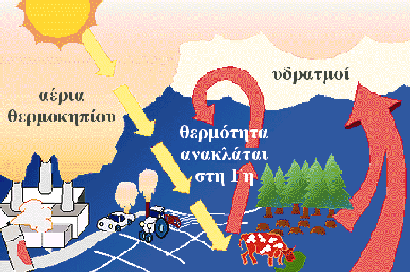 Το Φαινόμενο του Θερμοκηπίουαέριοακτινοβολίαυδρατμόςθερμότητα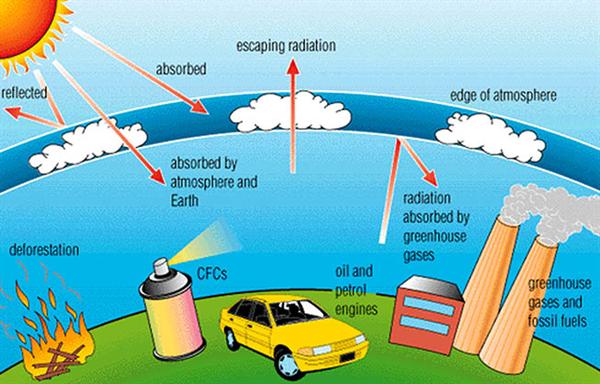 απορροφώ   -  απορρόφησηΑν βάλουμε  ένα σφουγγάρι θα απορροφήσει τα χυμένα νερά. Η ατμόσφαιρά απορροφά ένα μέρος της ακτινοβολίας του ήλιου.αντανακλώ – αντανάκλασηΟ καθρέφτης αντανακλά το φως που πέφτει πάνω του.Η ατμόσφαιρά αντανακλά  ένα μέρος της ακτινοβολίας του ήλιου.διαφεύγω – διαφυγή Κάποια από τη θερμότητα που αναπτύσσεται διαφεύγει έξω από την ατμόσφαιρα.Άλλες λέξεις (που δεν γνωρίζω ή λέξεις που θέλω να κρατήσω)___________________________________________________________________________________________________________________________________________________________________________________________________________________________________________________________________________________________________________________________________________________________________________________________________________________________________________________________________________________________________________________________________________________________________________________________________________________________________________________________________________________________________________________________________________________________________________________________________________________________________________________________________________________________________________________________________________________________________________________________________________________________________________Χρησιμοποιώ λέξεις της ενότητας που βρήκα στο βίντεο και στο λεξιλόγιο για να περιγράψω το φαινόμενο του θερμοκηπίου._______________________________________________________________________________________________________________________________________________________________________________________________________________________________________________________________________________________________________________________________________________________________________________________________________________________________________________________________________________________________________________________________________________________________________________________________________________________________________________________________________________________